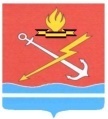 АДМИНИСТРАЦИЯ КИРОВСКОГО ГОРОДСКОГО ПОСЕЛЕНИЯ КИРОВСКОГО МУНИЦИПАЛЬНОГО РАЙОНА ЛЕНИНГРАДСКОЙ ОБЛАСТИП О С Т А Н О В Л Е Н И ЕОт 03 июля 2024 года № 637Об утверждении Перечня  специальных мест для размещения печатных агитационных материалов на территории избирательных участков Кировского городского поселения Кировского муниципального района Ленинградской области в период проведения выборов  депутатов совета депутатов Кировского городского поселения Кировского муниципального района Ленинградской области 8 сентября 2024 года	В соответствии с пунктом 7 статьи 54 Федерального закона от 12.06.2002 года №67-ФЗ «Об основных гарантиях избирательных прав и права на участие в референдуме граждан Российской Федерации», частью 4 статьи 36 Областного закона Ленинградской области от 15.03.2012 года №20-оз  «О муниципальных выборах в Ленинградской области», учитывая предложение территориальной избирательной комиссии Кировского муниципального района (решение от 25.06.2024  года №34/4), п о с т а н о в л я е т: 1. Утвердить Перечень специальных мест для размещения печатных агитационных материалов на территории избирательных участков Кировского городского поселения Кировского муниципального района Ленинградской области в период проведения выборов  депутатов совета депутатов Кировского городского поселения Кировского муниципального района Ленинградской области 8 сентября 2024 года согласно приложению. 2. Размещение печатных агитационных материалов в местах, за исключением мест, предусмотренных пунктом 1 настоящего постановления, производится в соответствии со статьей 54 Федерального закона от 12 июня 2002 года № 67-ФЗ «Об основных гарантиях избирательных прав и права на участие в референдуме граждан Российской Федерации».3. Настоящее постановление вступает в силу со дня его официального опубликования в газете «Неделя нашего города», подлежит размещению на официальном сайте МО «Кировск» по адресу: https://kirovsklenobl.ru/ и в сетевом издании «Неделя нашего города+» по адресу: https://nngplus.ru/.Исполняющий обязанностиГлавы администрации                                                     Н.В.БагаевУтвержден постановлением администрацииМО «Кировск» От 03 июля 2024 года № 637(приложение)Перечень  специальных мест для размещения печатных агитационных материалов на территории избирательных участков Кировского городского поселения Кировского муниципального района Ленинградской области в период проведения выборов  депутатов совета депутатов Кировского городского поселения Кировского муниципального района Ленинградской области 8 сентября 2024 года№ избира-тельногоучасткаАдреса расположения рекламных (информационных) тумб и  стендов для размещения печатных агитационных материалов562Ленинградская область, Кировский район, п.Молодцово, автобусная остановка563Ленинградская область, Кировский район, г.Кировск,  ул. Победы д.10А (напротив магазина «Пятерочка»)564Ленинградская область, Кировский район, г.Кировск, ул.Пионерская, д.3 (стенд на Кировском городском рынке); ул.Победы, д.6 (стенд напротив магазина «Вимос»)565Ленинградская область, Кировский район, г.Кировск, ул.Пушкина, д.10 566Ленинградская область, Кировский район, г.Кировск, ул.Энергетиков, д.11; ул.Новая,д.11567Ленинградская область, Кировский район, г.Кировск, ул.Набережная, д.6 (автостанция); ул.Пионерская д.1 (тумба напротив аптеки); ул.Новая д.5 ( стенд у здания почты); ул.Новая д.1 (стенд на перекрестке у здания администрации)568Ленинградская область, Кировский район, г.Кировск, бульвар Партизанской Славы, д.10; бульвар Партизанской Славы, д.3 ( стенд у перекрестка)569Ленинградская область, Кировский район, г.Кировск,  ул.Молодежная,  д.14 (напротив магазина «Семишагофф»)570Ленинградская область, Кировский район, г.Кировск, ул.Набережная, д.1, корпус 3 (около магазина «Магнит»)